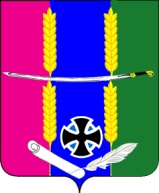 СоветВасюринского сельского поселенияДинского районаРЕШЕНИЕ   18 февраля 2010 года                                                                       №  38                                                        ст. ВасюринскаяО присвоении и утверждении наименования переулку – «Береговой», по формируемому земельному участкуВ соответствии с главой 15 Земельного Кодекса Российской Федерации, с главой 3 статьи 14 Федерального Закона № 131-ФЗ «Об общих принципах организации местного самоуправления в Российской Федерации» от 06.10.2003 года, со статьями 8, 41 Устава Васюринского сельского поселения, Совет Васюринского сельского поселения Динского района   р е ш и л:1. Присвоить и утвердить наименование  переулку - «Береговой», по формируемому земельному участку площадью 28262 кв.м, с кадастровым номером 23:07:1101093:1, выделенного из земель населенных пунктов, для индивидуального жилищного строительства, расположенного в станице Васюринская улица Набережная (между ул. Красноармейская, Кирпичная, Кубанская).2. Контроль за выполнением настоящего решения возложить на комиссию Совета по вопросам собственности, землепользования и землеустройства и заместителя главы Васюринского сельского поселения Сергиенко А.П.         3.  Решение вступает в силу со дня его опубликования.Глава Васюринскогосельского поселения                                                                                   С.В. Ганич